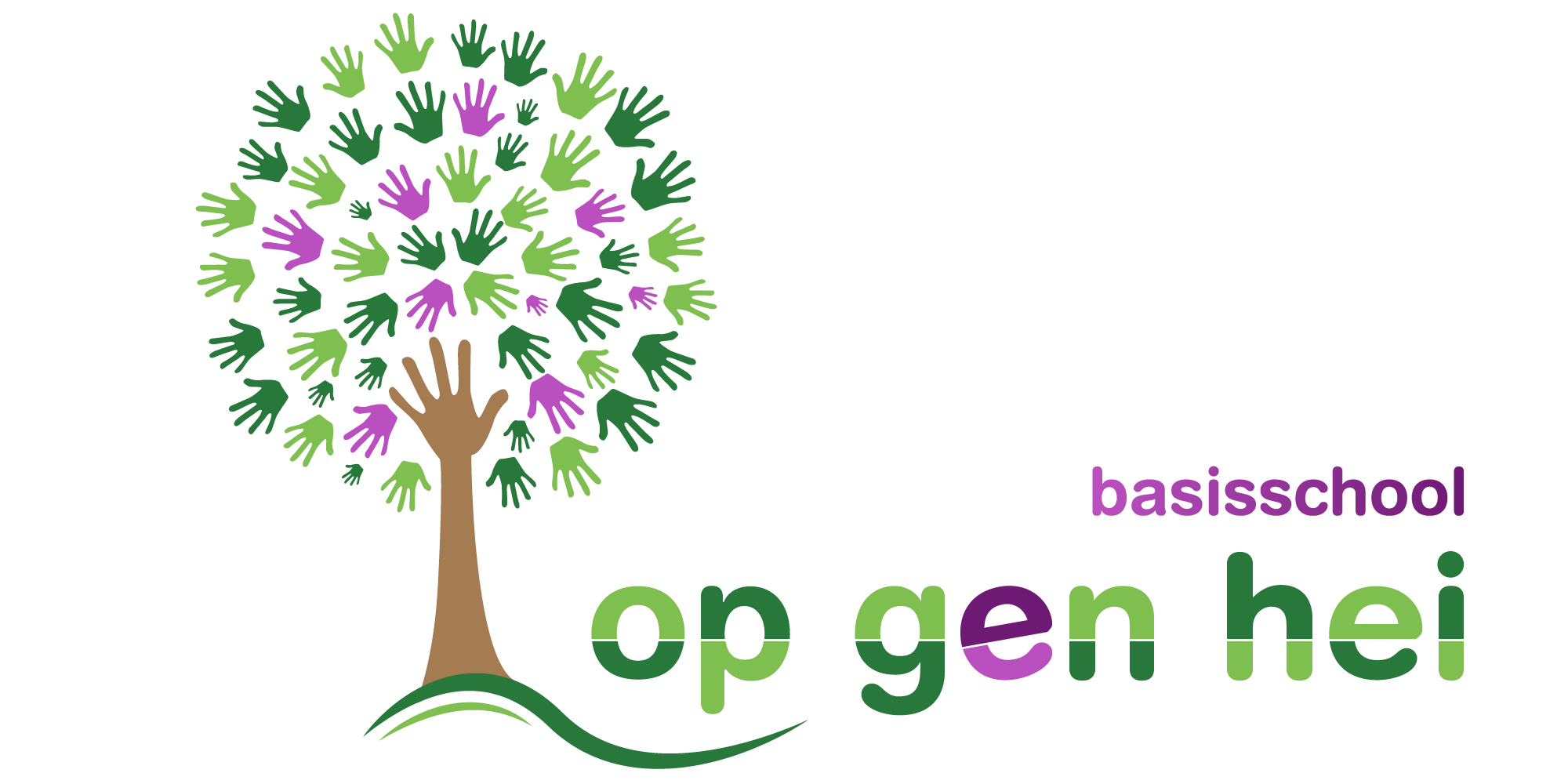 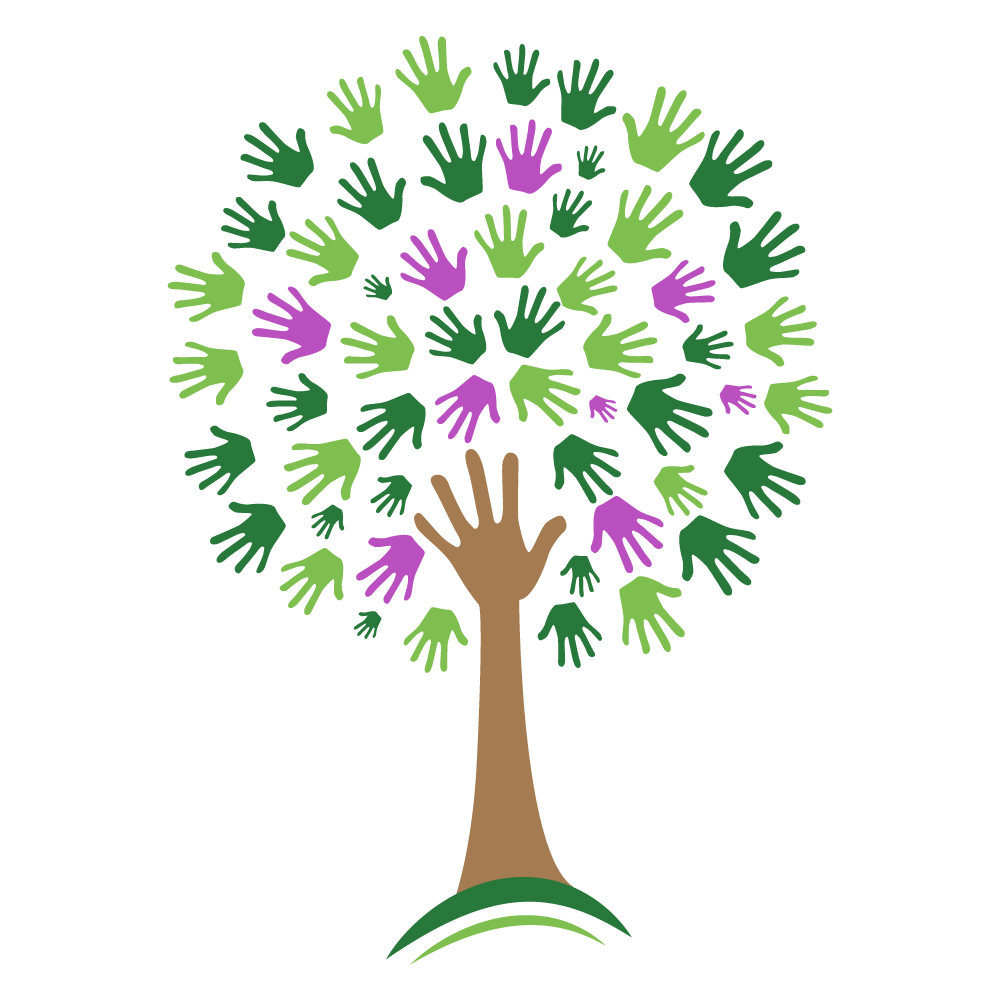 Onderwerp1De voorzitter opent de vergaderingAanwezig: Suzanne, Sandra, Marco, Adinda, Rob, Marjo, Johanny  Als toehoorders: Desiree, KirstyAfwezig: - 2Binnengekomen post Bestuursjournaal Movare (doorgestuurd via de mail naar iedereen). Notulen GMR. Uitnodiging om cursus MR te volgen. 3Actualiteiten en delen De start van het schooljaar is goed gegaan naar ons idee. Wel heel druk en wat hectisch geweest.Agendapunten met directie4Inzet schoolformatie en E taken Marjo heeft geprobeerd om de werklast zo eerlijk en evenwichtig mogelijk te verdelen over het team. Marco merkt op dat het een flinke lijst is, de E-taken lijst, maar dat het wel fijn is om dit eens te kunnen inzien. Helaas is een collega meteen de eerste week uitgevallen. Er is echter geen enkele vervanger te krijgen bij Movare. Op dit moment wordt de groep draaiende gehouden door Stefanie (onderwijs ondersteuner) en Tancu (LIO-stagiaire). 5NPO-gelden – stand van zaken Het plan is niet heel veel gewijzigd t.o.v. vorig schooljaar. Wat niet uitgegeven wordt dit schooljaar kan nog meegenomen worden naar een volgend schooljaar. Suzanne geeft aan dat de doelen iets scherper gesteld mogen worden. Daarnaast is de vraag, de 2 personeelsleden die op het overzicht van NPO staan, vallen die weg als de NPO-gelden op zijn? Door de stijging van het leerlingenaantal verwachten we echter dat deze personeelsleden binnen de normale begroting gaan vallen. 6Evaluatie jaarplan 2021-2022  Geen verdere opmerkingen of vragen. 7Jaarplan 2022-2023 Toelichting communicatie traject team. Geen verdere opmerkingen of vragen. 8TSO – stand van zaken, hoe zijn de eerste bevindingen? De eerste 2 weken workshops zijn nu achter de rug. De kinderen praten er erg enthousiast over. De bedoeling is om het aantal workshops nog meer uit te breiden.  9Ruimte op school – stand van zaken met onder andere architectenbureau Op 15 oktober krijgen we de sleutel voor het parochiezaaltje. Dan moeten er wel nog wat aanpassingen gebeuren. Hopelijk is de ruimte snel klaar. Ook buiten komt er het gezamenlijk speelpleintje dan voor de peuterspeelzaal en de kleuterklas. Met alle gebruikers is er inmiddels een bijeenkomst geweest, waarin iedereen op de hoogte is gebracht over de plannen om het gebouw aan te gaan passen en te optimaliseren. Iedereen heeft toegezegd medewerking te verlenen.  Agenda punten zonder directie10Jaarverslag MR en evalueren functioneren MR Op het jaarverslag zijn geen verdere op- of aanmerkingen. Vorig schooljaar heeft een evaluatie plaatsgevonden wat betreft functioneren MR.  11Activiteitenplan en jaarplan MR - aandachtspunt rooster van aftreden  Tegen het einde van het schooljaar zullen er nieuwe verkiezingen moeten plaatsvinden, dit moet opgenomen worden in de begroting.  12Begroting MR – definitief maken (BHV dag?) Voor de BHV dag hebben we wellicht niet genoeg budget. Bij school informeren of er financiële ruimte is. 13Scholingsbehoefte MR Adinda wilt eventueel de MR cursus volgen. 14Rondvraag Desiree vraagt zich af waarom de opstart van de dag nog altijd net als tijdens de corona tijd is (met inloop). Aangegeven wordt dat dit één van de aanpassingen was dat als heel positief werd ervaren en dat we daarom erin hebben gehouden. Rob vraagt of er nog luizencontroles worden gedaan, dat gebeurt de eerste week na de vakantie.  Marco vraagt naar de waterflessen. Ze kunnen gebruikt worden eventueel tijdens het boekenbal. 15Volgende vergaderingen:  24 november 2022, 2 februari 2023, 23 maart 2023, 25 mei 2023 en 29 juni 2023  